Результаты работы МФЦ г. Сургута с 27.06.2016 по 02.07.2016Диаграмма посещаемости (почасовая) Основные показатели МФЦ г. Сургута 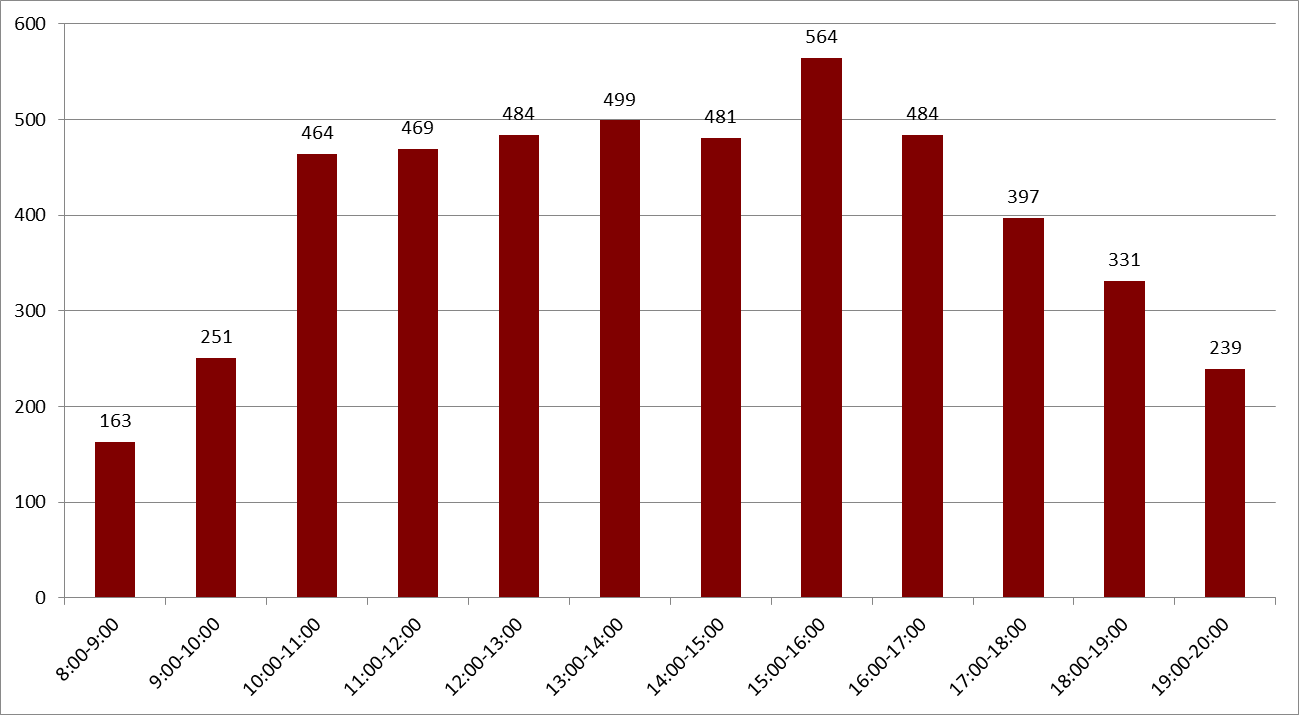 Исходя из распределения посещаемости по часам приема, МКУ «МФЦ г. Сургута» рекомендует заявителям обращаться за предоставлением услуг с 8.00 до 10.00 часов, а также по предварительной записи на удобное время (телефон для записи 206-926).Обслужено 6 254 человека, в том числе:- на удаленных рабочих местах –                  1 428;- по предварительной записи – 59. Среднее время ожидания в очереди – 5 минут.Среднее время обслуживания одного заявителя – 20 минут.Наиболее востребованные услуги:- предоставление мер социальной поддержки;- государственная регистрация прав на недвижимое имущество и сделок с ним;- прием документов для получения (замены) паспорта гражданина РФ, удостоверяющего личность гражданина РФ на территории РФ;- выдача справки о наличии (отсутствии) судимости и (или) факта уголовного преследования либо о прекращении уголовного преследования.